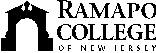 RAMAPO COLLEGE OF NEW JERSEYOffice of Marketing and CommunicationsPress ReleaseSeptember 16, 2019Contact:   Angela Daidone201-684-7477news@ramapo.eduWilliam F. Dator Honored at Ramapo College’s 32nd Annual Golf OutingMAHWAH, N.J. – William F. Dator received the Havemeyer Presidential Leadership Award at Ramapo College Foundation’s 32nd Annual Golf Outing at the North Jersey Country Club in Wayne, N.J. More than 120 golfers participated in the event which raised nearly $100,000 that will provide scholarship support for qualified students, fund collaborative research initiatives between students and faculty, and support special programs and projects on campus.“Chair Dator’s support of the College since its inception, as well as his leadership and service in recent years, continues to set an example for so many of us to admire,” said Ramapo College President Peter P. Mercer. “Ramapo College is grateful for our donors, friends, and business partners whose generosity of time and resources thoughtfully advances our mission as New Jersey's designated public liberal arts college.” The Havemeyer Presidential Leadership Award is given to an individual who has offered his or her expertise and whose contributions have touched the lives of the community as well as the students, faculty and staff at Ramapo College. Mr. Dator, who serves as Chair of the Ramapo College Board of Trustees, is currently associated with the Mahwah office of Special Properties-Christie’s International Real Estate. He attended Monmouth University and studied real estate appraisal at the University of Indiana, the University of Connecticut, and the University of San Francisco Law School. He was formerly Chairman of the Northwest Bergen County Utilities Authority, is currently Vice Chairman of the Mahwah Board of Adjustment, and is an active member of the Mahwah Office of Emergency Management. He was the founding president of the Friends of Ramapo and has been actively involved with the College since 1970.“This year’s outing was a great success thanks to the support from our sponsors, golfers and the hard work of the Ramapo and North Jersey Country Club staff,” said Frank Conway, of Franklin Lakes, who served as Golf Committee Chairman.  “We could not have asked for better weather and the North Jersey course was in top condition.” The event sponsor was Century 21 Construction and the Marino Family. Additional sponsors were Lakeland Bank, DialAmerica, Inserra ShopRite Supermarkets, UPS, Stryker, BMW of North America LLC, and PKF O’Connor Davies.  						###Ramapo College of New Jersey is the state’s premier public liberal arts college and is committed to academic excellence through interdisciplinary and experiential learning, and international and intercultural understanding. The College is ranked #1 among New Jersey public institutions by College Choice, and is recognized as a top college by U.S. News & World Report, Kiplinger’s, Princeton Review and Money magazine, among others. Ramapo College is also distinguished as a Career Development College of Distinction by CollegesofDistinction.com, boasts the best campus housing in New Jersey on Niche.com, and is designated a “Military Friendly College” in Victoria Media’s Guide to Military Friendly Schools.Established in 1969, Ramapo College offers bachelor’s degrees in the arts, business, humanities, social sciences and the sciences, as well as in professional studies, which include business, education, nursing and social work. In addition, the College offers courses leading to teacher certification at the elementary and secondary levels, and offers graduate programs leading to master’s degrees in Accounting, Business Administration, Educational Technology, Educational Leadership, Nursing, Social Work and Special Education.